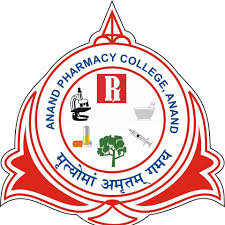 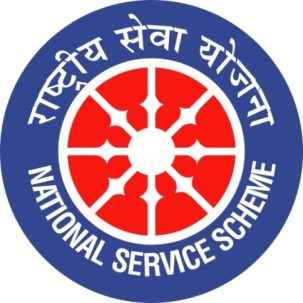 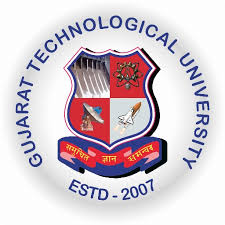 GUJARAT TECHNOLOGY UNIVERSITYNATIONAL SERVICE SCHEMEANAND PHARMACY COLLEGEA Report on YOGA MEDITATION-2022NSS Unit Name/College Name: Anand Pharmacy CollegeEVENT NAME: YOGA MEDITATION 2022Event Date: 22/06/2022Theme: YOGA for KUNDALINI(DHYAN)Time:11:45-12:45Platform: UG-2 Class Room, Anand Pharmacy College	Participant: NSS Volunteers, Teaching & Non-teaching staff.Total Participant :65Brief Description of the Event:NSS unit of Anand Pharmacy College, Anand had celebrated YOGA MEDITATION 2022 on 22nd  June 2022. It was great experience for all those who participated . There were total 49 participants out of  which 45 were the students  and the other 4 were  faculty members of the college itself. The programme commenced with information about kundalini dhyan which was further followed by performing kundalini dhyan.Major Outcomes of Event:  Practicing meditation aids in achieving mindfulness along with balance, strength and flexibility. This event left a very educative and inspiring impact on the participants. Performing meditation on regular basis helps us attain discipline and consistency in our day to day life.Photograps of event: 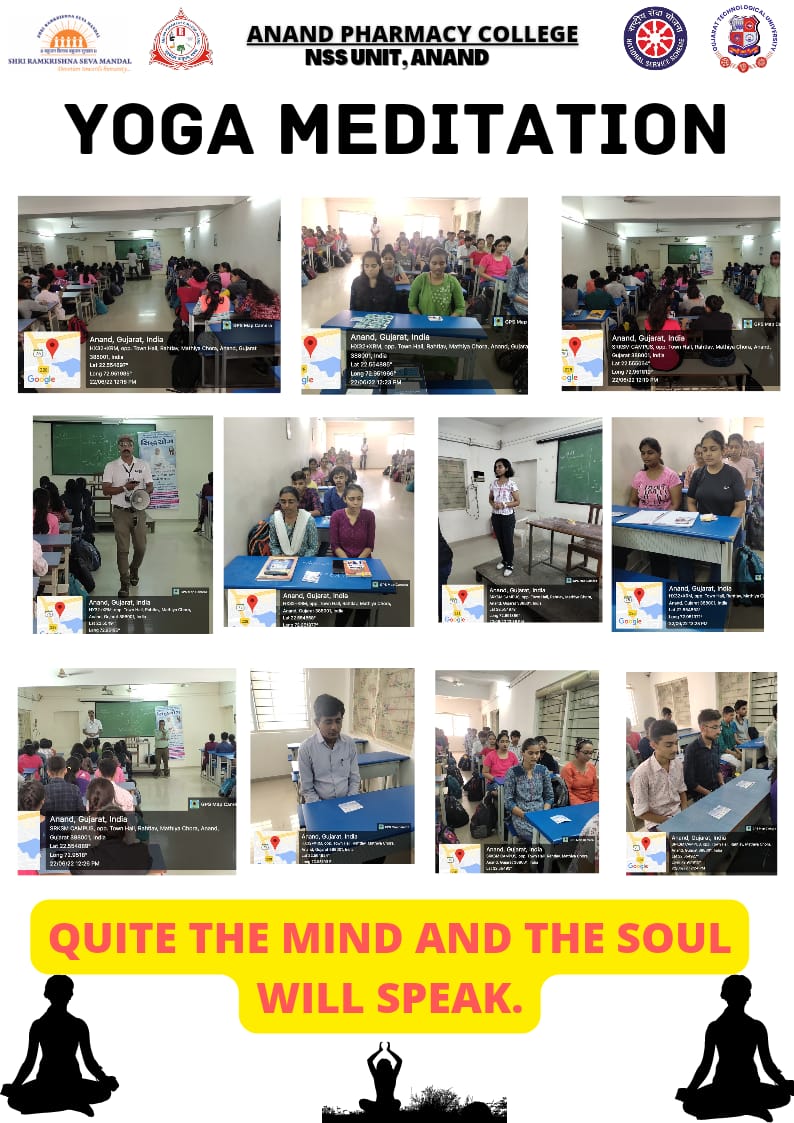 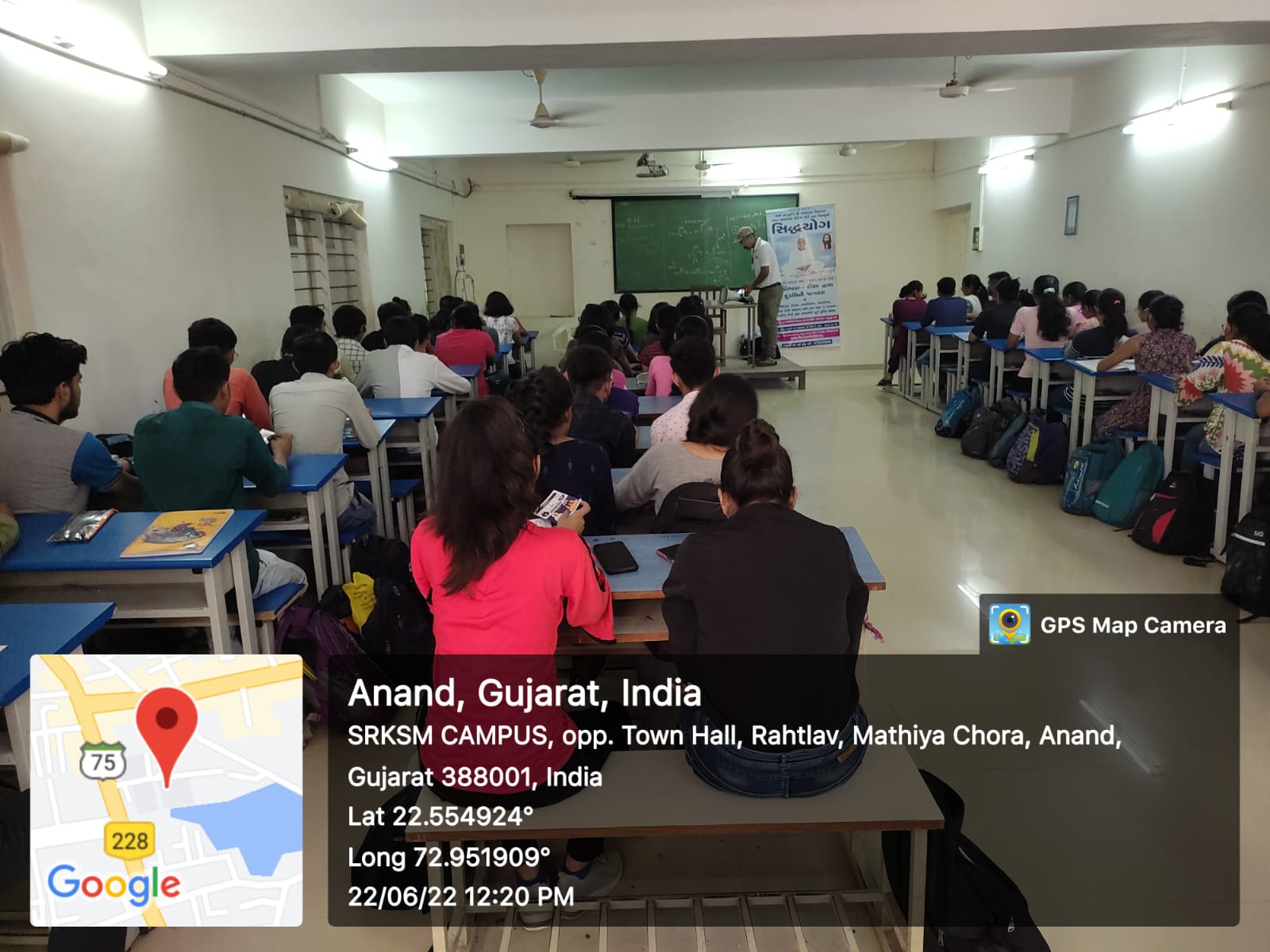 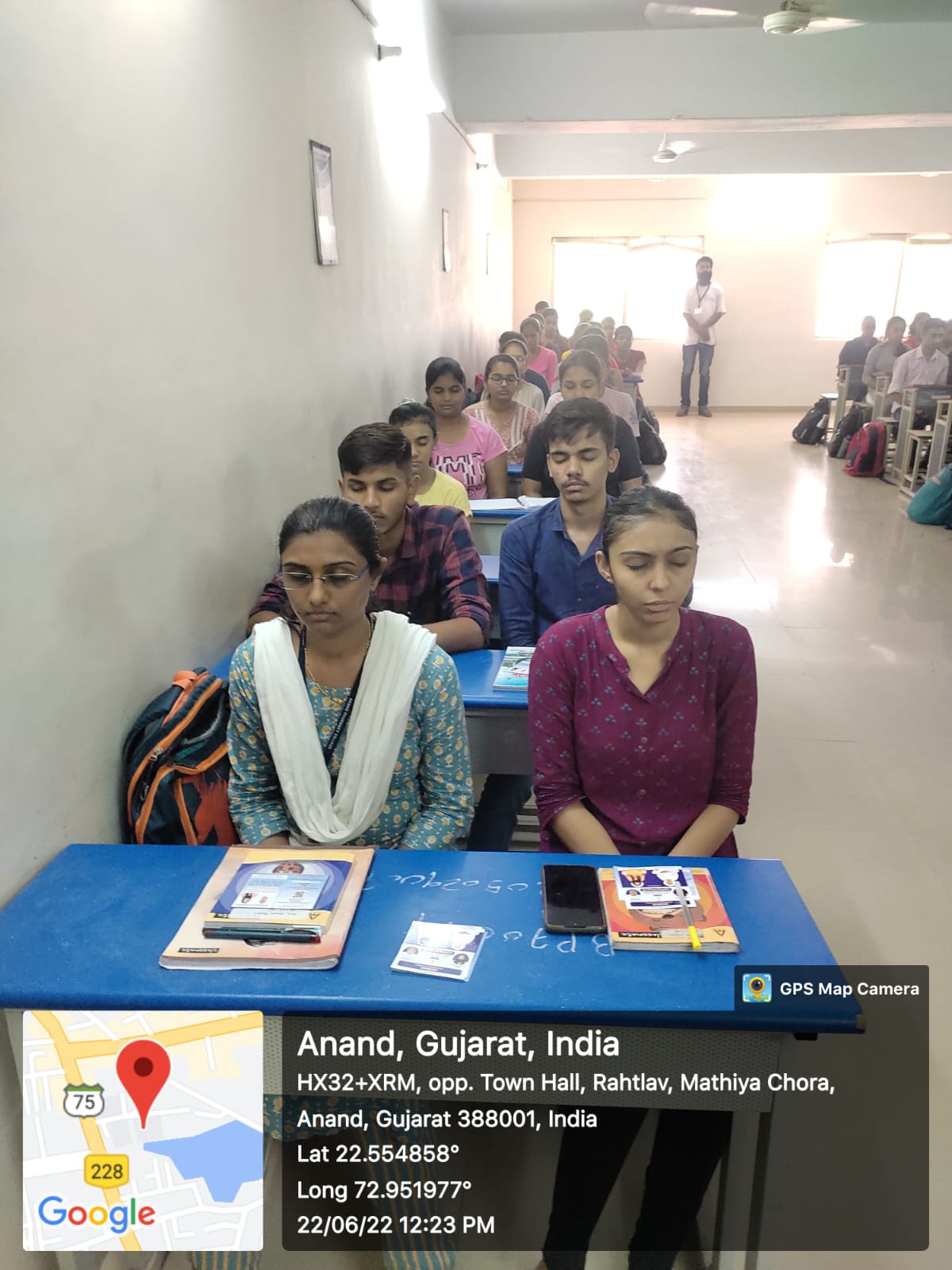 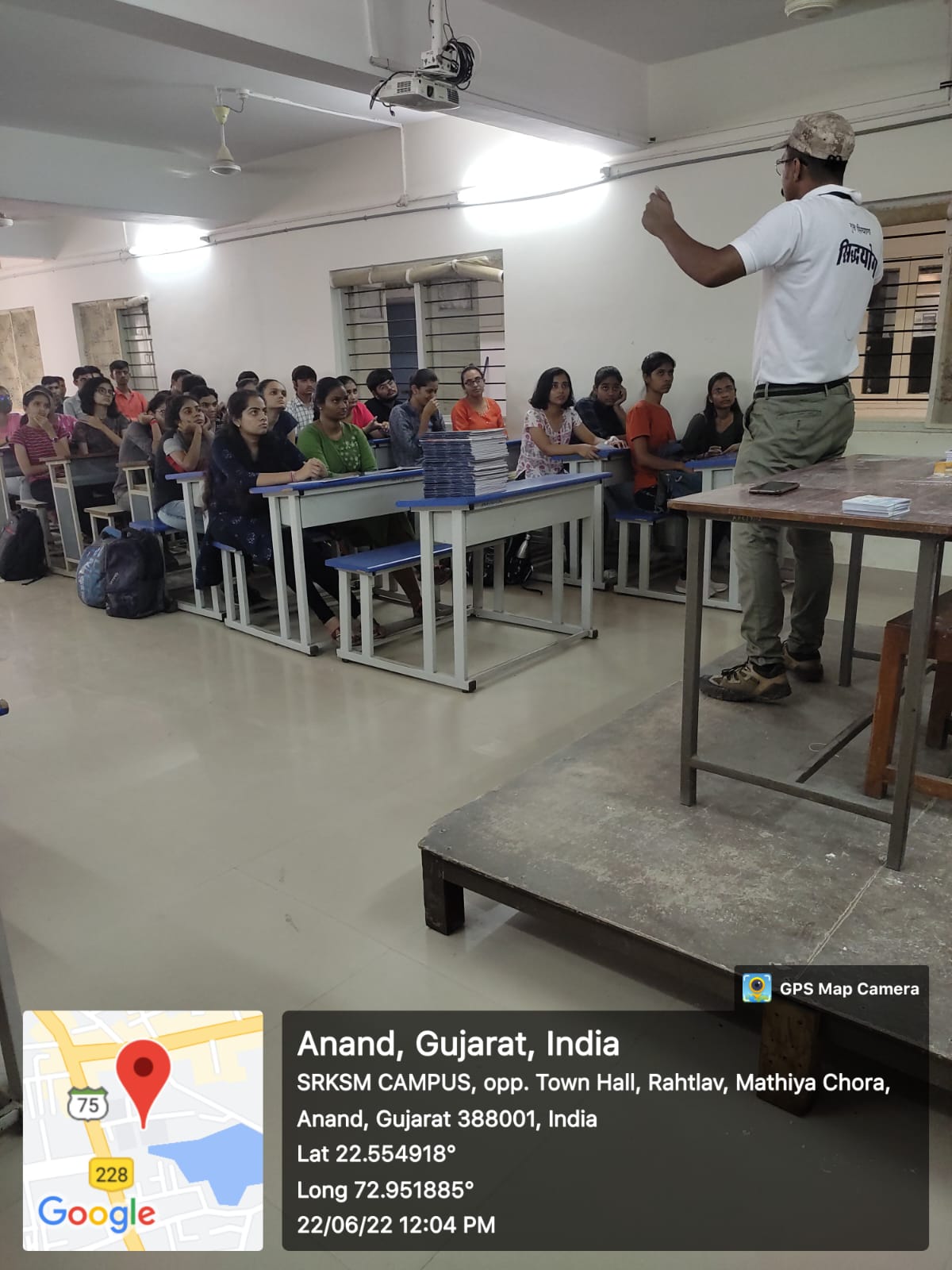 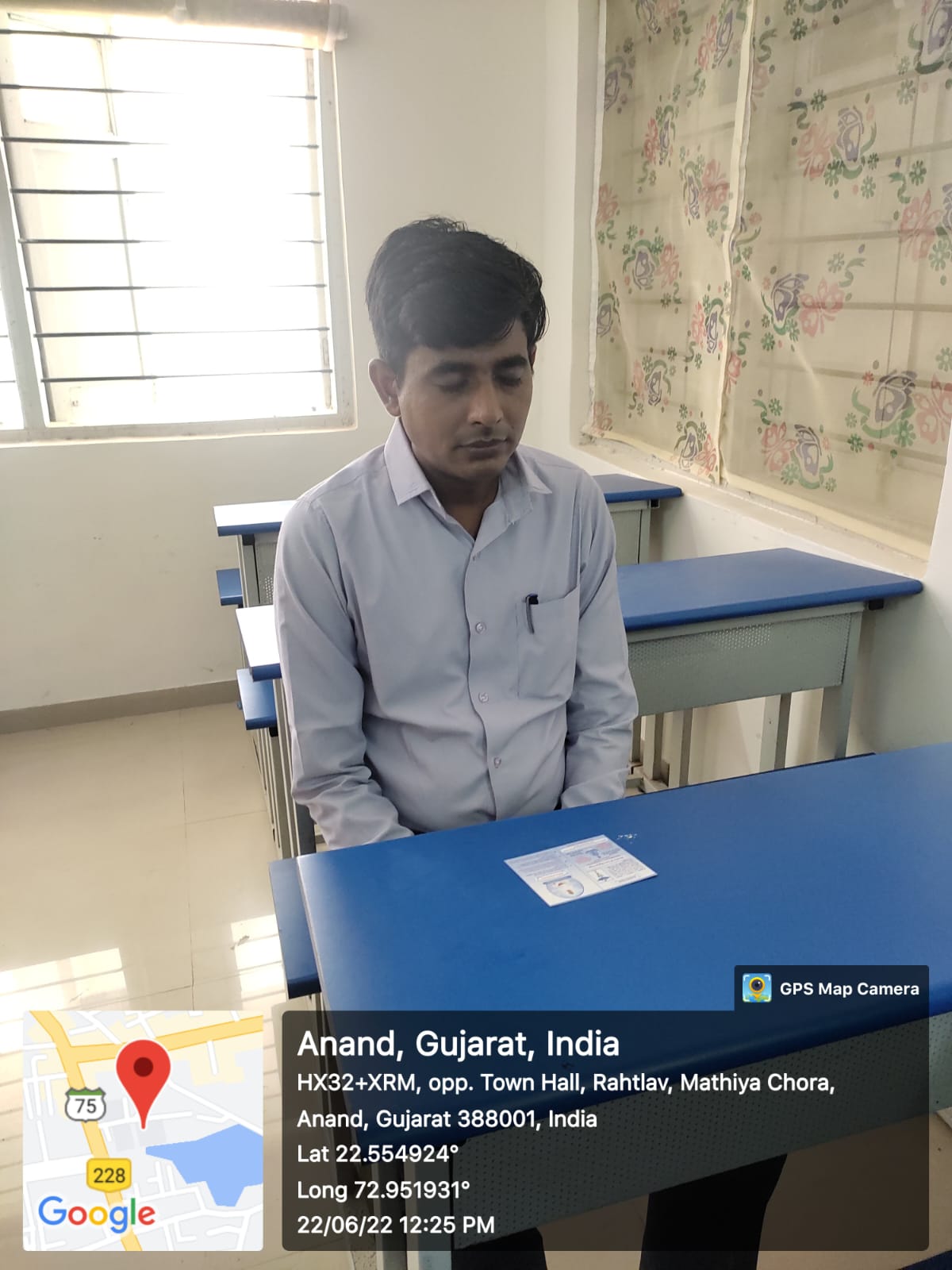 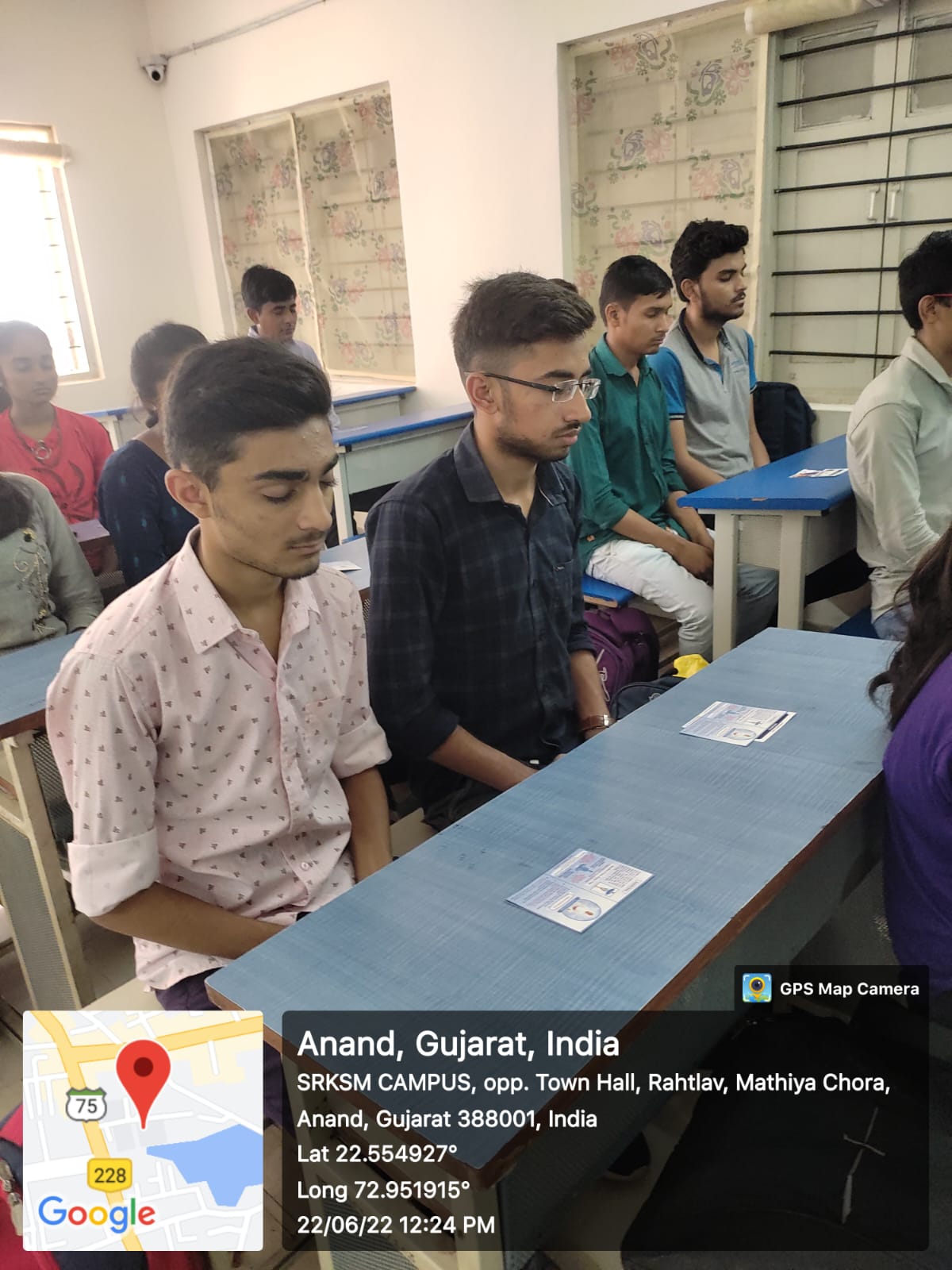 List of Participant:Name and Sign of NSS PO: Mr. Subhashchandra K. Patel  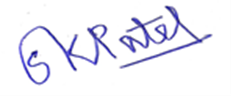 Name and Sign of Student Head: Ms. Janki M. Patel     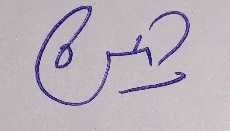 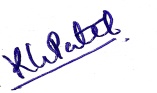 Name and Sign of Principal/ Vice Principal: Dr Tejal R. Gandhi / Dr. Kalpana G. Patel          Sr No.NameEnrollment No.Class1Ganjawala Meet212050290101B.Pharm 2nd Sem2Varma Meher212050290029B.Pharm 2nd Sem3Rami Disha212050290084B.Pharm 2nd Sem4Patel Kosha212050290102B.Pharm 2nd Sem5Patel Sakshi212050290099B.Pharm 2nd Sem6Desai Jil212050290057B.Pharm 2nd Sem7Patel Shreya212050290058 B.Pharm 2nd Sem8Pujari Niyati212050290050B.Pharm 2nd Sem9Bhavsar Khushi212050290039B.Pharm 2nd Sem10Desai Hetvi212050290086B.Pharm 2nd Sem11Makwana Dhruv212050290080B.Pharm 2nd Sem12Dadhaniya Hit212050290072B.Pharm 2nd Sem13Ambasana Harsh212050290082B.Pharm 2nd Sem14Tripathi Vaishanvi212050290085B.Pharm 2nd Sem15Gandhi Khushi212050290047B.Pharm 2nd Sem16Panada Sachin212050290095B.Pharm 2nd Sem17Chandani Rishika212050290094B.Pharm 2nd Sem18Maji Dipika212050290096B.Pharm 2nd Sem19Rakholiya Khushi212050290045B.Pharm 2nd Sem20Ahir Anjani212050290070B.Pharm 2nd SemSr No.NameEnrollment No.Class21Varma Janshi212050290032B.Pharm 2nd Sem22Patel Isha212050290098B.Pharm 2nd Sem23Sheladiya Krupesh212050290058B.Pharm 2nd Sem24Akbari Soham212050290055B.Pharm 2nd Sem25 Ladani Nandan212050290088B.Pharm 2nd Sem26Trabadiya Kunj212050290028B.Pharm 2nd Sem27Gohil Kuldeepsinh212050290061B.Pharm 2nd Sem28Patel Maitri212050290040B.Pharm 2nd Sem29Patel Tanvi212050290002B.Pharm 2nd Sem30 Patel Riya212050290093B.Pharm 2nd Sem31Rana Sakshi212050290106B.Pharm 2nd Sem32 Sindha Dhruva212050290107B.Pharm 2nd Sem33Rathod Pearlin212050290062B.Pharm 2nd Sem34Patel Tanisha212050290003B.Pharm 2nd Sem35Panchal Hetvi212050290083B.Pharm 2nd Sem36Chaudhari Dhruvi212050290044B.Pharm 2nd Sem37Rohit Kaushik212050290078B.Pharm 2nd Sem38Bhatt Khushi212050290063B.Pharm 2nd Sem39Yadav Khushi212050290059B.Pharm 2nd Sem40Patel Vandan212050290027B.Pharm 2nd SemSr No.NameEnrollment No.Class41Shah Divy212050290100B.Pharm 2nd Sem42Prajapati Prakruti212050290065B.Pharm 2nd Sem43Honey Raval212050290077B.Pharm 2nd Sem44Kushwaha Tanu212050290030B.Pharm 2nd Sem45Jetpariya Shreya212050290043B.Pharm 2nd Sem46Mr. Subhashchandra Patel--47Mr. Rajesh Patel--48Mrs. Gopi Patel--49Mrs. Himali Desai--